 New Life Christian Academy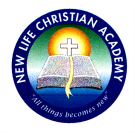 SCIENCE -  Grade 4th -  Teacher Capellán Weekly Lesson Plan (Plan de Lección- Semana 16-18 - Marzo 2020)Contents (Contenidos)  -  The Universe – The Life of a Star and The Constellations*  The Life of a Super Star:  (Main sequence  / Red Supergiant / Supernova / Black Hole and Pulsar).*  The Life of an Average Star:  (Main sequence  / Red Giant / Nebula / White Dwarf  /  Fast and Flashy versus Slow and Dim).*  Constellations:  (What are Constellations?  / Why did People make Constellations?  /  Constellations of the Zodiac).Main Ideas: A star’s life time is the period in which it actively generates energy.The main sequence phase is the most stable period of a star’s total lifetime.During the main sequence the hydrogen (the most abundant element) is fused into helium in the star’s core.Constellations:  are imaginary games of “connect the dots” played on the night sky.https://www.google.com.do/url?sa=t&rct=j&q=&esrc=s&source=web&cd=1&cad=rja&uact=8&ved=2ahUKEwjDkOqJ-qzoAhWBdt8KHcnDB_AQFjAAegQIAxAB&url=https%3A%2F%2Fwww.schoolsobservatory.org%2Flearn%2Fastro%2Fstars%2Fcycle&usg=AOvVaw0Amh3eBBv6O7QpugNITY0P  /  Life Cycle of a Star  /  National Schools Observatory.https://www.google.com.do/url?sa=t&rct=j&q=&esrc=s&source=web&cd=24&cad=rja&uact=8&ved=2ahUKEwjDkOqJ-qzoAhWBdt8KHcnDB_AQFjAXegQIBRAB&url=https%3A%2F%2Fwww.siyavula.com%2Fread%2Fscience%2Fgrade-9%2Fbirth%2C-life-and-death-of-a-star%2F27-birth%2C-life-and-death-of-a-star%3Fid%3Dtoc-id-2&usg=AOvVaw3gvIYxNfVjn6XUf_cjj2J0  /  Life of a Star  /  Birth, Life and Death of a Star.https://www.google.com.do/url?sa=t&rct=j&q=&esrc=s&source=web&cd=3&cad=rja&uact=8&ved=2ahUKEwjWwqS1_qzoAhWjl-AKHXALB3kQFjACegQIBRAB&url=https%3A%2F%2Fastronomy.com%2Fobserving%2Fastro-for-kids%2F2008%2F03%2Flearn-the-constellations&usg=AOvVaw1IdZrEYO9zcQ49P0FX0ehB&cshid=1584842635077878  /  Learn the Constellations  /  Astronomy.https://www.google.com.do/url?sa=t&rct=j&q=&esrc=s&source=web&cd=4&cad=rja&uact=8&ved=2ahUKEwjEgtHH_azoAhVkZN8KHdcPD88QFjADegQIARAB&url=https%3A%2F%2Fstardate.org%2Fnightsky%2Fconstellations&usg=AOvVaw0WnNqw-gDAWp7D1YGRjrBQ  /  Constellations Guide.YouTube Suggested Videos:  https://www.youtube.com/watch?v=1UGBeedYuF4  /  The Life Time of a Star  /  Astronomic.https://www.youtube.com/watch?v=kts_leUHdpM / Stars  -  Introduction to Star Birth, Life and Death.https://www.youtube.com/watch?v=QXeEAQtC75g  /  The Universe:  The Constellations  /  History.https://www.youtube.com/watch?v=adKrNga8-Qs  /  What are Stars and Constellations.https://www.youtube.com/watch?v=1sZ15SUeS9w  /  Constellations:  Connect the Dots in the Sky.SCIENCE -  Grade 4th -  Teacher Capellán Weekly Lesson Plan (Plan de Lección- Semanas 23  Marzo  -  03 Abril,  2020)Contents (Contenidos)  -  The Universe:  The Solar System*  The Solar System:  (What is the Solar System?  / Leftovers:  Asteroids, Comets, and Moons / Planet Types:  Terrestrial Planets and Jovian Planets or Gas Giants).Main Ideas:Our planetary system is located in an outer spiral arm of the Milky Way galaxy.Our solar system consists of our star, the Sun, and everything bound to it by gravity — the planets Mercury, Venus, Earth, Mars, Jupiter, Saturn, Uranus and Neptune, dwarf planets such as Pluto, dozens of moons and millions of asteroids, comets and meteoroids.https://www.google.com.do/url?sa=t&rct=j&q=&esrc=s&source=web&cd=15&cad=rja&uact=8&ved=2ahUKEwitqsrfhK3oAhUhm-AKHdlMD_0QFjAOegQIAhAB&url=https%3A%2F%2Fwww.britannica.com%2Fscience%2Fsolar-system&usg=AOvVaw2tzQHS1va_YON3KXt9jEFd  /  Solar System  /  Definition, Planets, and Facts  /  Britannica.https://www.google.com.do/url?sa=t&rct=j&q=&esrc=s&source=web&cd=18&cad=rja&uact=8&ved=2ahUKEwjf-8HVha3oAhUCd98KHRAoAbUQFjARegQICRAB&url=https%3A%2F%2Fwww.brainpop.com%2Fscience%2Fspace%2Fsolarsystem%2F&usg=AOvVaw0aI8htupotCJaBdDSACmWL  /  Solar System  /  Brain POP.YouTube Suggested Videos:  https://www.youtube.com/watch?v=Qd6nLM2QlWw  /  Exploring our Solar System  /  Planets and Space for Kids.https://www.youtube.com/watch?v=w36yxLgwUOc  /  Solar System  /  The Dr. Binocs Show  /  Best Learning Videos for Kids  /  Peekaboo Kids.https://www.youtube.com/watch?v=gNlxqgdvumw  /  BBC Documentary 2017  /  The Complete Cosmo Secrets of the Solar System HD.https://www.youtube.com/watch?v=IRZYMimUET8  /  Formation of the Solar System  /  The Dr. Binocs Show  /  Learning Videos for Kids.https://www.youtube.com/watch?v=02wrLS-ue1Q  /  Comets and Asteroids.https://www.youtube.com/watch?v=v36LWpEqATI  /  Asteroids, Comets and Meteors for Kidshttps://www.youtube.com/watch?v=H1D7FaF8NZ4  /  Meteors, Meteorites and Asteroids Documentary  -  History Channel.https://www.youtube.com/watch?v=WlvGuzt5ZsU  /  Terrestrial Planets  /  The Solar System for Kids.https://www.youtube.com/watch?v=FIo_EQLffWE  /  Origin:  The Terrestrial Planets.https://www.youtube.com/watch?v=SeC22-94PMw  /  Explore the Solar System:  The Gas Giants.https://www.youtube.com/watch?v=x_twkeXra2k  /   Earth Science:  Lecture 33  -  The Jovian Planets and Small Solar System Bodies.SCIENCE -  Grade 4th -  Teacher CapellánSemana Santa -   Abril 6 – 10,  2020